TEHNIČKA KULTURA, 15.5.2020.LEPTIRI, SLIKA OD TJESTENINEAKTIVNOSTI ZA UČENIKE:RAZGOVOR O PROLJEĆUPrisjetimo se…                                                                                                Koje je godišnje doba? Kakvo je vrijeme u proljeće? Što se u proljeće budi? Kako izgleda livada u proljeće? Koje sve kukce i životinje možemo u proljeće vidjeti na livadi?DANAS ĆETE IZRADITI SLIKU OD TJESTENINE, LEPTIRE NA PROLJETNOJ LIVADI. UZMI TJESTENINU.OBOJAT ĆETE DIO TJESTENINU U ZELENOJ BOJI (TO ĆE BITI LIVADA).DRUGI DIO TJESTENINE OBOJAJ ŽUTO, CRVENO ILI NARANČASTO. TI SAM ODABERI BOJU KOJA TI SE NAJVIŠE SVIĐA. TO ĆE BITI LEPTIRI.PRIČEKAJ DA SE OBOJANA TJESTENINA OSUŠI.SLOŽI SLIKU LIVADE I LEPTIRA OD TJESTNINE.ZALIJEPI SADA OBOJANU TJESTENINU. BILO BI DOBRO DA LEPTIRE I LIVADU LIJEPIŠ NA KRATON. TAKO ĆE SLIKA BITI ČVRŠĆA.CRNI FLOMASTEROM NACRTAJ LEPTIRIMA TICALA.Tjesteninu možeš obojati vodenim bojama ili temperama. Koristi ono što imaš kod kuće. Ako kod kue nemaš vodene boje ili tempere, možeš napraviti leptire od tjestenine koju nisi obojao.Evo par primjera kako livada puna leptira od tjestenine izgleda…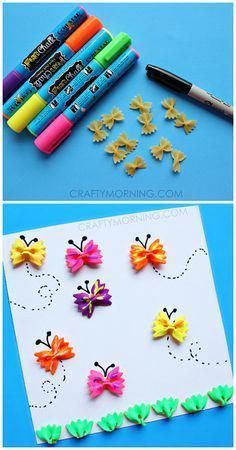 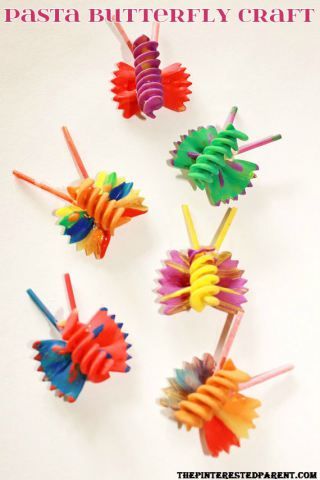 